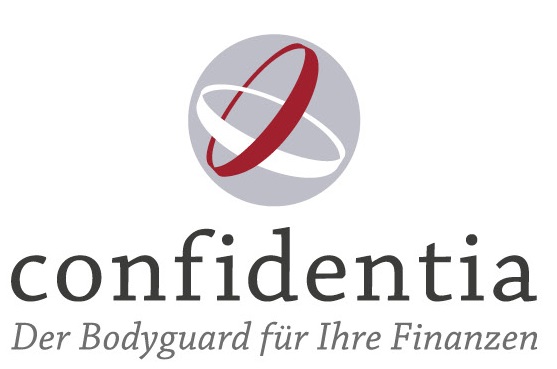 Inkassoanfrage für titulierte ForderungenPer Fax: 0228-53968-23oder Per Mail: vertrieb@confidentia-inkasso.dean confidentia InkassoDroste-Hülshoff-Str. 553129 Bonn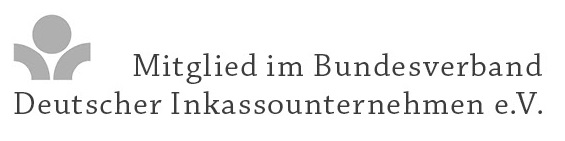 Angaben zur Forderung:Ort, Datum:						Stempel/Unterschrift:Schuldtitel:Hauptforderung:Zahlungen:Kosten:Zinsen aus:                          seit:Prozentsatz:Sonstiges:Ihre Kontaktdaten:(Firma/ Name, Vorname)Ansprechpartner:Straße, PLZ, Ort:Telefon:Telefax:E-Mail: